Unit 5 Part 09 Readings: Graphs of Rational EquationsGraphing rational equations can be trickyFinding the domain of a rational equation will determine where the function is continuousPoints of discontinuity may be a hole in the graph or an asymptote (a point the graph 	approaches)Vertical AsymptotesA vertical asymptote, when it occurs, describes the behavior of the graph when x is close to some number c The graph of a rational function will never intersect a vertical asymptoteThe vertical asymptotes of a rational function are located at the real zeros of the 			denominatorHorizontal AsymptotesA horizontal asymptote, when it occurs, describes the end behavior of the graph The graph of a function may intersect a horizontal asymptote (!)Horizontal asymptotes will happen at the extreme values of x for the rational function	as x→∞ or x→-∞  (the end behavior)How to find horizontal asymptotes:1)  Is the degree of the numerator less than the degree of the denominator?     horizontal asymptote y=0 2) Is the degree of the numerator the same as the degree of the denominator?     horizontal asymptote: (coeff largest degree num “a”)/(coeff largest degree 			     denom “b”3) Is the degree of the numerator larger than the degree of the denominator?     no horizontal asymptoteOblique AsymptotesIf, as x→∞ or as x→-∞, the value of a rational function approaches a linear expression 	ax+b, a≠0, then the line y=ax+b is an oblique asymptote of RAn oblique asymptote, when it occurs, also describes the end behavior of the graph The graph of a function may intersect an oblique asymptote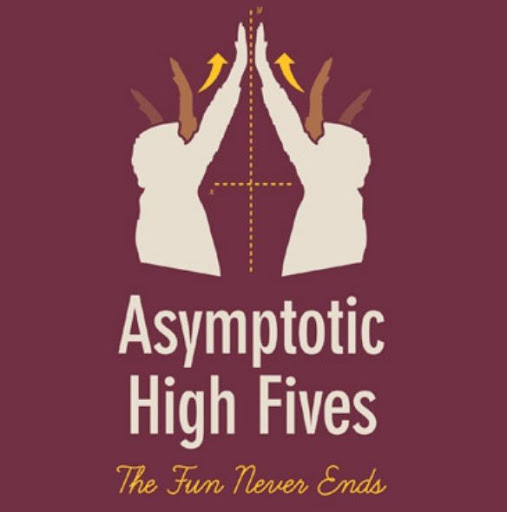 So to find oblique asymptotes, we again need to find the end behavior of the rational 	function as x→∞ or as x→-∞How to find oblique asymptotes:3) Is the degree of the numerator 1 larger than the degree of the denominator?     y = ax + b is an oblique asymptote      where “a” is the coefficient of the largest degree in the numerator and      “b” is the coefficient of the largest degree in the denominator4) Is the degree of the numerator 2 or more larger than the degree of the denominator?     There is no oblique asymptote     (or horizontal)WolframAlpha does these easily and can determine parabolic asymptotes, too!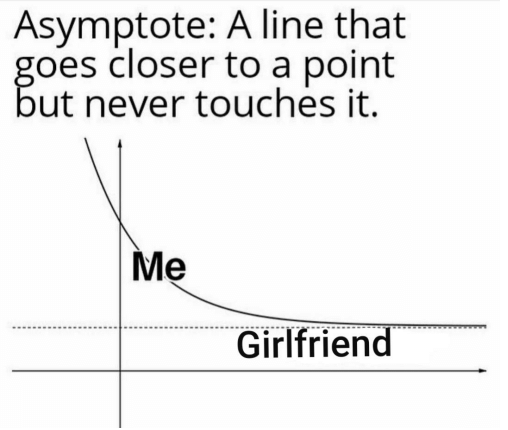 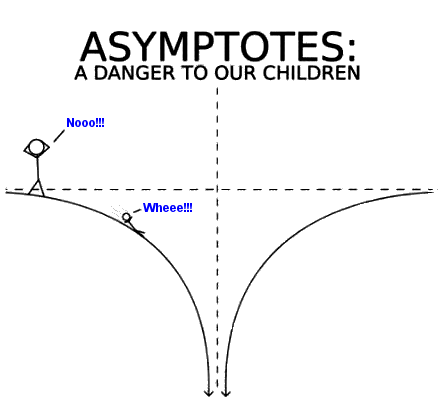 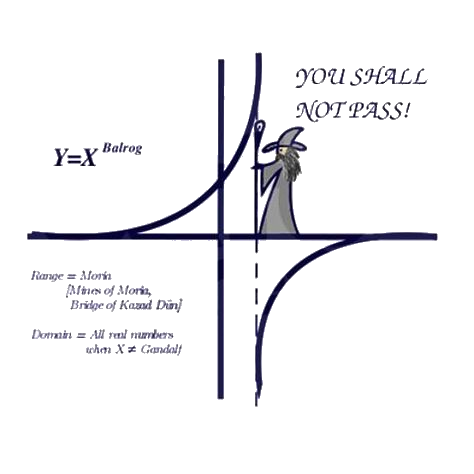 